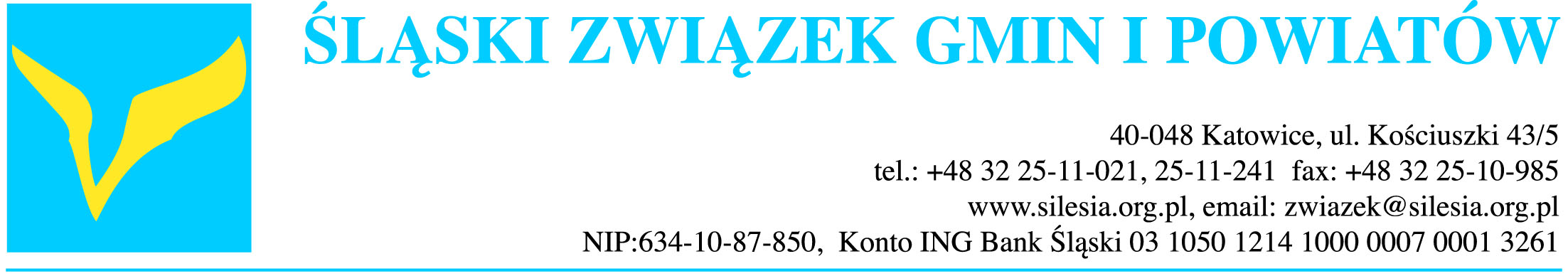 Stanowisko  Zarządu Śląskiego Związku Gmin i Powiatówz dnia 17 maja 2019 r.w sprawie:	potrzeby zmiany art. 3 ustawy z dnia 10 maja 2018 r. o wspieraniu nowych inwestycjiZarząd Śląskiego Związku Gmin i Powiatów, wspierając wniosek Miasta Rydułtowy, wnosi o zmianę art. 3 ustawy z dn. 10 maja 2018 r. o wspieraniu nowych inwestycji. Zmiana ta powinna polegać na wykreśleniu w art. 3 ostatniego zdania o brzmieniu „Wsparcie nie może być udzielone w sytuacji lokalizacji inwestycji na obszarach występowania niezagospodarowanych złóż kopalin, z wyjątkiem inwestycji dotyczących tych złóż”.Celem ustawy o wspieraniu nowych inwestycji jest stymulowanie wzrostu inwestycji  (w tym rozwój nowych rozwiązań technologicznych), poprzez wykorzystanie instrumentu zwolnień podatkowych (zwolnienie z podatku dochodowego) dla przedsiębiorców deklarujących realizację nowych inwestycji i tworzenie nowych miejsc pracy, przy czym wg założeń ustawy jedną z najważniejszych zmian w stosunku do ustawy o specjalnych strefach ekonomicznych (obejmującej jedynie obszar 14 SSE) miało być odejście od ograniczeń terytorialnych przy stosowaniu zwolnień podatkowych. Jednocześnie kryteria i wysokość otrzymywanej pomocy publicznej są zróżnicowane w zależności od lokalizacji inwestycji, tak aby większe wsparcie mogło zostać skierowane do obszarów o słabszym potencjale rozwojowym (obniżone zostały kryteria ilościowe - wymagane nakłady inwestycyjne - dla mikro-, małych i średnich przedsiębiorstw w stosunku do wymagań obowiązujących dla dużych firm, a dodatkowo przewidziane są preferencje z tytułu lokalizacji inwestycji w określonych w ustawie oraz rozporządzeniu wykonawczym obszarach: miasta średnie tracące funkcje społeczno-gospodarcze lub powiaty o wysokiej stopie bezrobocia, co stanowi rzeczywistą pomoc i ukierunkowanie dla wyboru miejsca realizacji nowych inwestycji). Ma to na celu skorelowanie mechanizmu wsparcia z celami określonymi w Strategii na rzecz Odpowiedzialnego Rozwoju do roku 2020 (z perspektywą do 2030 r.), której jednym z zakładanych efektów jest trwały rozwój gospodarczy oraz rozwój zrównoważony terytorialnie, co oznacza położenie nacisku na rozwój wszystkich terytoriów przez wzmacnianie ich potencjałów endogenicznych i czynników rozwoju, oraz likwidację barier i włączenie w procesy rozwojowe regionów zmagających się z trudnościami o charakterze restrukturyzacyjnym i adaptacyjnym, oraz miast średnich tracących funkcje społeczno-gospodarcze.  Ustawa stwarza szansę na nadanie nowego impulsu do rozwoju obszarów (ośrodków), tracących dotychczasowe funkcje społeczno–gospodarcze, które zostały określone w rozporządzeniu wykonawczym do w/w ustawy. Rozporządzenie Rady Ministrów z dnia 20 sierpnia 2018 r. w sprawie pomocy publicznej udzielanej niektórym przedsiębiorcom na realizację nowych inwestycji wymienia 122 miast średnich, tracących funkcje społeczno–gospodarcze, jednak w wypadku niektórych z tych jednostek w/w warunek określony w art. 3 ustawy o wspieraniu nowych inwestycji nie pozwoli na wykorzystanie możliwości wprowadzonych ustawą i zablokuje rozwój niektórych obszarów wymagających wsparcia.	Przykładem takiego miasta jest Gmina Rydułtowy, na terenie której występuje złoże węgla kamiennego nr 18592 ze statusem R - złoże rozpoznane szczegółowo. Art. 3 ustawy  niemal całkowicie wyklucza w związku z tym możliwość wsparcia inwestycji na terenie Rydułtów oraz w części sąsiadujących gmin (większość powierzchni gmin Gaszowice, Radlin, część gmin Lyski, Pszów, Wodzisław Śląski, Rybnik). Powstaje zatem paradoks – strefowa pomoc publiczna nie może być udzielona w gminie, która została wskazana w rozporządzeniu Rady Ministrów jako ponadprzeciętnie wymagająca tego wsparcia. Prowadzi to do konkluzji, że jedyną działalnością jaka może funkcjonować na terenie tych gmin to eksploatacja węgla kamiennego, co skazuje Rydułtowy i inne podobne gminy na niemożność wyrwania się z kręgu historycznych, ciążących na gminie uwarunkowań. Zatem ciężar restrukturyzacji przemysłowej w regionie - przejścia z przemysłu eksploatacyjnego na nowe gałęzie gospodarki - spada na potencjalnego inwestora.Dla Miasta Rydułtowy rozpoczęcie eksploatacji na tym obszarze nigdy nie było priorytetem dla rozwoju gospodarczego. Gmina podejmuje duże wysiłki w celu wsparcia rozwoju innych przemysłów. W związku z powyższym na terenie Miasta Rydułtowy powstała strefa aktywizacji gospodarczej, jaką jest Strefa rozwoju małej i średniej przedsiębiorczości. W rejonie Strefy Gospodarczej w Rydułtowach zlokalizowane są tereny inwestycyjne, oferujące potencjalnym inwestorom nieruchomości kompleksowo uzbrojone w sieć drogową, infrastrukturę energetyczną, wodociągowo-kanalizacyjną, sieć gazowniczą, oświetlenie terenu oraz parkingi. Miasto stara się przyciągnąć nowych inwestorów wykorzystując w tym celu różne narzędzia. Jedną z form wsparcia jest wprowadzenie zwolnienia z podatku od budynków i budowli dla tych przedsiębiorców, którzy zrealizują nową inwestycję i utworzą nowe miejsca pracy. Zwolnienia z podatku  mogą sięgać nawet 10 lat. Jednocześnie brak wsparcia rozwoju małych i średnich przedsiębiorstw oraz nowych gałęzi przemysłu w ramach rozwiązań, które przewiduje ustawa z dn. 10 maja 2018 r. o wspieraniu nowych inwestycji stanowi istotną barierę rozwoju gmin w podobnej sytuacji. Pojawienie się dodatkowej szansy na wsparcie jest bardzo potrzebne dla dywersyfikacji lokalnej gospodarki oraz stworzenia szansy dla mieszkańców - również młodych – na znalezienie pracy w innym przemyśle niż górnictwo.W regionie jest duża ilość firm, które mogłyby skorzystać z przewidzianej ustawą pomocy publicznej, stając się istotnym impulsem rozwojowym dla tych obszarów. Władze samorządowe tych miast mają świadomość istnienia zdegradowanych terenów, które wymagają rekultywacji i rewitalizacji. Jednakże brak pomocy blokuje możliwości przeprowadzenia konkretnych działań, budowania nowej infrastruktury, a co za tym idzie – blokuje się nowe inwestycje mające na celu ożywienie innych – poza górnictwem - gałęzi przemysłu. Jeżeli ustawodawca uznałby, iż dokonanie zmiany ustawy w powyższym zakresie nie jest możliwe, wskazane byłoby wprowadzenie innych narzędzi, umożliwiających rozwiązanie trudności miast średnich, tracących funkcje społeczno-gospodarcze (np. w formie grantów dla przedsiębiorców, którzy zdecydowaliby się na lokalizację swojej działalności na tych obszarach).